Name: Section: Comparing the Origins of Buddhism and Hinduism (Day 3)As you visit each station, take notes in the corresponding boxes below so that you can ultimately answer today’s question: How are the beliefs, practices, and effects on social order of Hinduism and Buddhism similar? How are they different?Part Two: Review what you’ve learned about Hinduism and Buddhism, then fill in the Venn Diagram below to show what the belief systems have in common and how they differ. 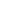 In what way is Hinduism and Buddhism similar? Make sure to explain how they are similar. In what way is Hinduism and Buddhism different? Make sure to explain how they are different. Points of Comparison HinduismBuddhismFounder/OriginsKey BeliefsGodsSacred LiteratureEffect on Society 